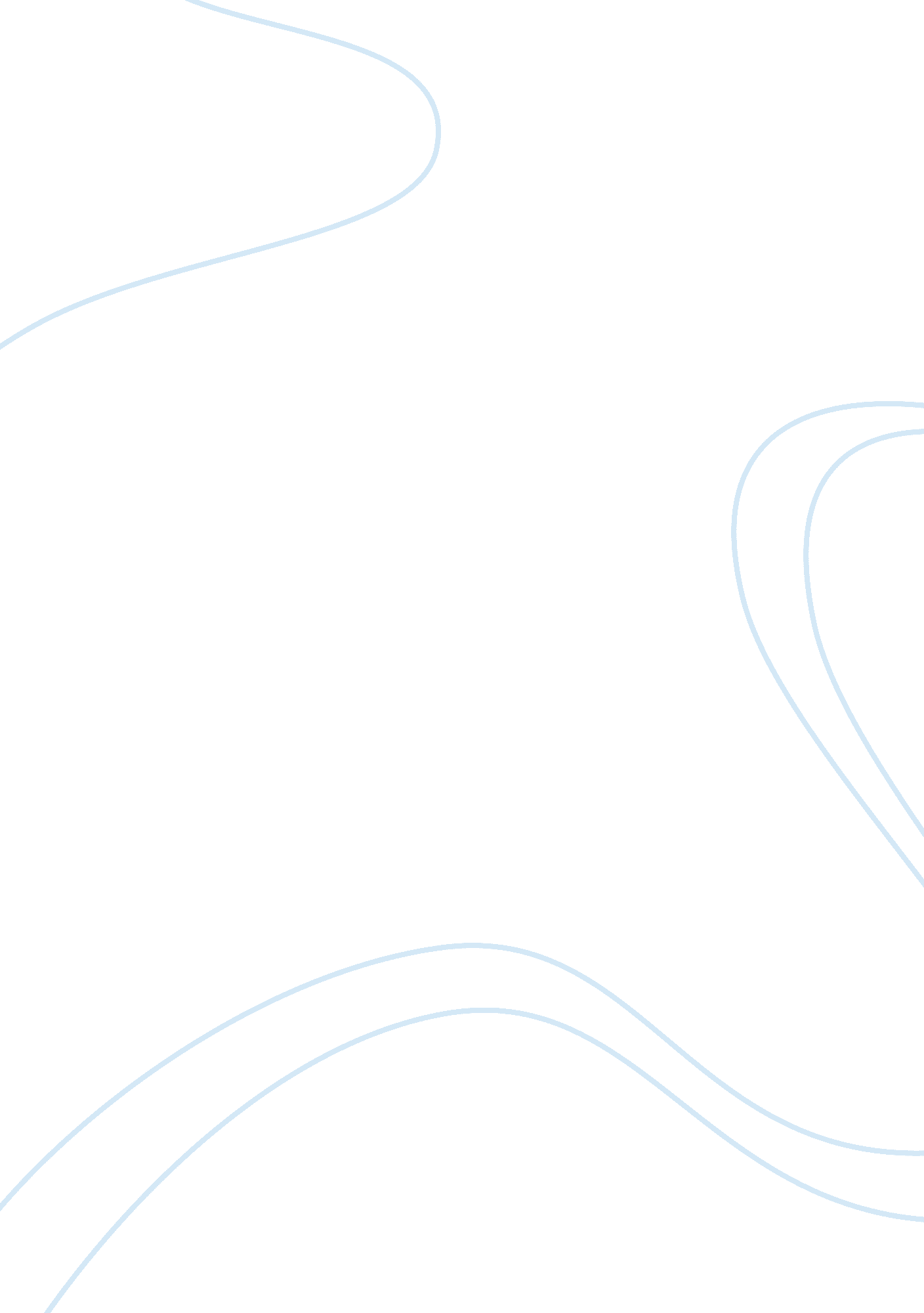 Educational goals - english language center in coloradoEducation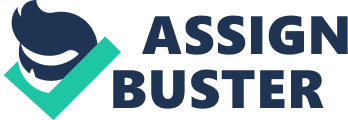 Education plays an important role in every person’s life. It is only education that keeps the capacity of making us good citizens of a country. Belonging to Oman, I started my education there. I studied there until my high school. My family, my school, my teachers and my country affected my personality as a whole. It is all of them that supported me to move forward in my life to attain something that is inspirational. It is they, who indicated towards the importance of education in a person’s life. 
My parents and my family are my first teachers as it is their love and hope that enabled me to work hard in my life and keep objectives to get a good career. My family influenced my educational goals and aspirations largely. My parents never pressurized me to adopt the educational field of their choice; they gave me the freedom to choose. I want to gain an effective education to join a career of my own choice. 